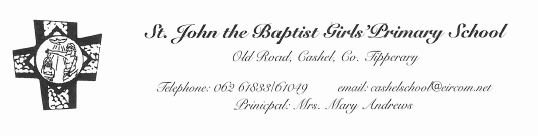 Senior InfantsBook list 2019/2020Books included in Book Rental SchemeEnglish Readers, Shared Reading Books		€10Copies, Colouring pencils and pencils 			€10Art Materials, photocopying				€20Amount due €40.00To be purchased:English	Jolly Phonics – Pupil book 1 (Sue Lloyd – Jolly Learning Ltd)Onwords and Upwords Introductory – C.J.FallonJust Handwriting – Pre-cursive Handwriting Programme for Senior Infants – educate.ieMaths:		Planet Maths – Senior Infants – Folens.Religion:		Grow in Love – Senior Infants – Primary 2 Veritas.Extras:		1 Large Pritt Glue Stick			1 Plastic Folder for homeworkFirst Class Book List – 2019/2020Books included in Book Rental Scheme:English Readers and Shared Reading Books/Rental Cost		€10Rental Cost €10/Copies and diary 					€15Art Materials/Photocopying						€20Amount due €45.00To be purchased:Irish:				Abair Liom C - FolensEnglish:			Spellbound Book A - Folens (Fairy on cover)				Jolly Grammar 1 – Pupil Book				Exercise your English 1 – Ed CoMaths:				Planet Maths 1 – Folens.				Maths Challenge 1 				Fallons Table Book				Long Ruler (30cm)Religion:	Grow in Love 1st Class – Primary 3Other requirements:	2 pencils, eraser, topper	2 A4 plastic envelope folders for shared reading and homework.  2 Large Pritt SticksPlease have a packet of colouring pencils (with child’s name on each pencil) for use on workbooks.Tin Whistle:			Key D – please put name on whistlePlease cover all books and copies.  Label all items… Colouring pencils, tin whistles, items of clothing, etc.Second Class Book List – 2019/2020Books included in Book Rental Scheme:2 English Readers and Workbook, Planet Maths 2 and Shared Reading Books Rental Cost 							€10Copies and Diary insert 							€15Art Materials/Photocopying						€20Amount due €45To be purchased:Gaeilge:			Abair Liom D - FolensEnglish:			Spellbound B Folens ( Genie on cover )Maths:			New Wave Mental Maths – 2nd Class (revised edition)Religion:	Grow in Love 2nd Class – Primary 4(Jolly Grammer 1, Tables Book and Tin Whistle kept in school from 1st Class).Other requirements:	2 pencils, eraser, topper, long ruler (30 cm.) pencil casePacket of colouring pencils for use on workbooks (with child’s name on each pencil).2 plastic envelope folders with fastener for photocopied sheets and shared reading.2 Large Pritt Sticks glue Copy book covers (1 set)2 whiteboard markers.Please label all items… e.g. all pencil case items and colouring pencils, tin whistle, items of clothing, etc.3rd Class Book List – 2019/2020Books included in Book Rental Scheme:Grow in Love – Primary 5.  English Reader and Workbook, A First Dictionary, Bun go Barr 3, Planet Maths 3, Geography Quest , Oxford Atlas, All Write Now Level C and Class Novels and Independent Reading Books. (includes diary insert). Rental Cost						 	€25.00Art materials/photocopying						€20.00Amount Due								€45.00To be purchased:English:				Spellbound Book C (Folens) (pink cover)Maths:				Maths Challenge 3 (Folens – revised)				Table Book				Long Ruler (30 cm)Tinwhistle:			Key D				Notebook kept from 2nd Class.Knitting:			Size 4 mm (or 4.5mm) knitting needles (short metal needles)				1 ball double knitting woolCopies:				8 x 88 page copies							7 x 40pg copies				2 x 88 page Maths copies									1 x B4 Handwriting copy           				1 x A5 Hardback notebook				1 x A4 Refill pad				1 x A4 Plastic Envelope Folder				1 x A4 40 pocket display bookExtras:	Pencil, red biro, rubber, topper,colouring pencils				2 Large Pritt sticks – labelled				3 packets of copy covers.All workbooks and copies need to be covered correctly.  All items including tin whistle and uniform must be clearly labelled.4th Class Book List – 2019/2020Books included in Book Rental Scheme:Grow in Love – Primary 6.  English Reader and Workbook, A First English Dictionary, Bun go Barr 4, Planet Maths 4, Geography Quest, Oxford Atlas, Calculator and Class Novels (includes diary insert). Rental Cost:		€25Art materials/photocopying							€20Amount Due									€45.00To be purchased:English					Spellbound Book D - Folens - Green CoverMaths:					Maths Challenge 4 (Folens)					Tables Book (from 3rd class)Tin Whistle:				Key of DCopies:					8 x 88 page copy					2 x 88 page Maths copy										1 handwriting copy B4						6 x 40pg. copies					Ormond Hardback copy 9 x 7Others requirements:			2 red birosPencil, topper, rubber, 30cm ruler, colouring pencils 2 x Large Pritt Stick, A4 pad – keep from 3rd. 4mm Short knitting needles – kept from 3rd Class					2 x 50g knitting wool					2 x Plastic A4 envelope folders									2 Blue Felt Pens (Staedtler yellow 309)					1 x A4 Display pocket folder (40 page)					3 packets of copy coversAll workbooks and copies must be covered with plastic covers.  All items including tin whistle and uniform must be clearly labelled.Fifth Class Book List – 2019/2020Books included in Book Rental Scheme:Alive O 7, English Reader and Workbook, Collins English Dictionary, Bun go Barr 5, Planet Maths 5, Geography Quest, Oxford Atlas.  Cursive Handwriting Book – All Write Now Level D, Class Novels, calculator (includes diary insert).								Rental Cost:		€25Art materials/photocopying							€20Amount Due									€45.00To be purchased:English:				Spellbound E by FolensMaths:				Maths Challenge 5 – Folens				Tablebook				Helix Oxford Mathematical Set – labelled			Music:				Tin Whistle Key D									1 A4 Hardback Copy 9 x 7 (carried on from 4th Class)Extras:				Long Metal Knitting needles (4mm) and 2 balls of double knitting 				woolCopies: 			1 x B4 Handwriting Copy			1 x A5 Hardback notebook					2 x 120 page Maths copies				12 x 88 page copies										8 x 40 page copies										1 x A4 refill pad											2 Large Pritt Sticks				2 blue felt pens (Yellow Staedtler 309)							1 Red biro, pencilLong ruler, topper, rubber, packet of coloured pencils	1 x Plastic A4 Envelope folder1 x A4 Display Folder ( 40 Pockets ) 1 A4 Display folder (20 pockets)3 packets of copy covers1 box of sticky labels on a roll.All books and copies must be correctly covered.  All items including tin whistle and uniform must be clearly labelled.6th Class Book List – 2019/2020Books included in Book Rental Scheme:Alive O 8, English Reader and Workbook, Collins English Dictionary, Bun go Barr 6, Planet Maths 6, Geography Quest, Oxford Atlas, and Class Novels.  Calculator (includes diary insert). 			Rental Cost:		€25Art materials/photocopying							€20Amount Due									€45.00To be purchased:English:.			Spellbound F – FolensMaths:				Maths Challenge 6 – (Folens)				Helix Oxford Mathematical Set – labelled							TablebookMusic:				Tin Whistle Key DCopies:				12 x 88 page copies				8 x 40 page copies				2 x 120page Maths copies				1 x A5 Hardback Notebook				1 x A4 Refill Pad				1 x B4 Handwriting Copy				1 9x7 Ormond Hardback Music Copy (brought from 5th class)				1 x Folio Activity Scrapbook.Other Requirements:		4 mm long metal knitting needles 2 balls of different colour double knitting wool				2 Large tubes of Pritt Stick						2 Blue Staedtler (no. 309) felt pens (yellow colour) 				red biro, pencil, rubber, topper,				Long ruler, colouring pencils. 1 x A4 plastic envelope folders.1 x A4 40page Display book3 x packets of copy covers1 x box of sticky labels in a roll.All books and copies must be correctly covered.  All items including tin whistle and uniform must be clearly labelled.